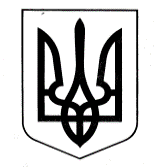 УПРАВЛІННЯ ОСВІТИСАФ’ЯНІВСЬКОЇ СІЛЬСЬКОЇ РАДИ ІЗМАЇЛЬСЬКОГО РАЙОНУ ОДЕСЬКОЇ ОБЛАСТІОЗЕРНЯНСЬКИЙ ЗАКЛАД ЗАГАЛЬНОЇ СЕРЕДНЬОЇ ОСВІТИ Наказ22.08.2022                                                                                                      №84/О                                                                                                                          Про затвердження Інструкціїпро порядок дій учасниківосвітнього процесу під час сигналу «Повітряна тривога»На виконання Постанови КМУ від 24 червня 2022 року №711 «Про початок навчального року під час дії правового режиму воєнного стану в Україні», наказу МВС від 09.07.2018 № 579 «Про затвердження вимог з питань використання та обліку фонду захисних споруд цивільного захисту», зареєстрованим у Міністерстві юстиції України 30 липня 2018 р. за № 879/32331, на виконання Рекомендації щодо організації укриття в об’єктах фонду захисних споруд цивільного захисту персоналу та дітей (учнів, студентів) закладів освіти, викладених у Додатку до листа ДСНС від 14.06.2022 № 03-1870/162-2, з метою створення безпечних умов навчання та праці,НАКАЗУЮ:Затвердити Інструкцію про порядок дій учасників освітнього процесу під час сигналу «Повітряна тривога»  № 1 та  ввести в дію з 22.08.2022 р. (Додається).Відповідальній особі за Цивільний захист у школі Чудіну О.Г. – заступнику директора з НВР та відповідальній особі за охорону праці Бойнегрі О.І. – заступник директора з АГЧ:До 22.08.2022 року довести Інструкцію до відома працівників закладу під особистий підпис. До 01.09.2022 року провести теоретичну підготовку здобувачів освіти щодо дій у випадку сигналу «Повітряна тривога» та об’єктове тренування з відпрацювання практичних навичок евакуації. Класним керівникам 1-11 класів:Провести із здобувачами знань тренінг «Тривожна валіза» до 01.09.2022 р.Надати здобувачам пам’ятки щодо поведінки у захисних спорудах. 01.09.2022 р.Розмістити Інструкцію про порядок дій учасників освітнього процесу під час сигналу «Повітряна тривога» в класних куточках до 31.08.2022р..Заступнику директора з виховної роботи та відповідальній особі за веденням сайту Телеуці А.В. розмістити дану Інструкцію на сайті закладу освіти до 31.08.2022 р.Контроль за виконанням наказу залишаю за собою.Директор        ______________         Оксана ТЕЛЬПІЗЗ наказом ознайомлені:    ______________ Чудін О.Г.______________ Бойнегрі О.І.______________ Телеуця А.В.Додаток 1до наказувід 22.08.2022 р. № 84/ОІНСТРУКЦІЯпро порядок дій учасників освітнього процесу під час сигналу «Повітряна тривога»Передумови використання захисної споруди1. Озернянський заклад загальної середньої освіти САФ'ЯНІВСЬКОЇ СІЛЬСЬКОЇ РАДИ ІЗМАЇЛЬСЬКОГО РАЙОНУ ОДЕСЬКОЇ ОБЛАСТІ здійснює освітній процес при умові наявності захисної споруди, вимоги до якої визначені в Кодексі ЦЗ, ПКМУ від 10.03.2017 року № 138, наказу МВС від 09.07.2018 року № 579 та створення «постійно діючої комісії з обстеження приміщень і захисної споруди» наказ керівника Озернянського ЗЗСО №78/О від 22.07.2022 які в свою чергу підтверджують використання даної споруди за призначенням в особливий період та облаштування всім необхідним, а саме:1. Розрахункова кількість учасників освітнього процесу не перевищує можливості використання даної захисної споруди;2. Алгоритм дій про порядок дій працівників на випадок «повітряної тривоги» та надзвичайної ситуації через воєнні дії доведена до всіх працівників під підпис та проведено відпрацювання дій з персоналом та здобувачами освіти.3.  Всі учасники освітнього процесу заздалегідь треновані та досконало знають свої дії за сигналами тривоги і під час пересування до захисної споруди (визначені маршрут та напрямок руху, своє місце в захисній споруді, виконують за командами старших). Місце перебування у захисній споруді для кожного класу визначене під час тренувальних занять і не змінюється.4. Евакуація здійснюється відповідно Плану евакуації за розробленим маршрутом. 5. Маршрут доведений до відома всіх учасників освітнього процесу.6. Інформація про укриття розміщена на видному місці в коридорі.7. Захисна споруда облаштована всім необхідним: учасники навчального процесу забезпечені місцями для сидіння (лежання) з розрахунку 0,6 м.кв на особу, питною водою (2 л на особу), одноразовим посудом, виносними баками, для нечистот, що щільно закриваються, (для неканалізованих будівель і споруд), розміщених у спеціально призначених для цього приміщеннях, засобами аварійного живлення, медичними аптечками, найпростішими індивідуальними засобами захисту.8. Кожен здобувач освіти закладу освіти повинен мати при собі записку (в кишені або нашивку на одязі) з інформацією  (ПІБ, домашня адреса, вік, ПІБ батьків, контактні телефони).9. Всі педагогічні, технічні та медичні працівники закладу  заздалегідь закріплені за кожним класом.10. Призначені відповідальні за евакуаційні заходи:Відповідальною особою за оповіщення є заступник директора з навчально-виховної роботи __Чудін Олександр Георгійович____Відповідальними особами за евакуацію є заступники директора з навчально-виховної роботи __Тарай Валентина Вікторівна   та   Мартинчук Сніжана Петрівна__.Усі працівники закладу освіти повинні вжити необхідних заходів щодо зберігання матеріальних цінностей при загрозі або виникненні надзвичайних ситуацій. Заходи із захисту від надзвичайних ситуацій або з ліквідації їх наслідків повинні враховувати необхідність попередження або зменшення можливих збитків закладу освіти.Відповідальною особою за збереження майна є заступник директора з АГЧ  _Бойнегрі Олена Іванівна__Дії учасників освітнього процесу під час сигналу «Повітряна тривога»1. Сигнал тривоги передається через систему оповіщення, регіональне радіо та телебачення, а також на встановлений на телефоні застосунок «Повітряна тривога». Три довгих дзвінки – персонал та учні школи сповіщаються про виникнення надзвичайної ситуації та про початок екстреної евакуації закладу.2. Порядок дій, правила заповнення захисної споруди при евакуації за сигналом  «Повітряна тривога» для педагогічних працівників:2.1. Заповнення захисної споруди здійснюється за відповідно визначеним  звуковим сигналам, який, у разі потреби,  може  активуватися особою, відповідальною за оповіщення в закладі освіти.2.2. Педагогічний працівник (класний керівник, вчитель-предметник) нагадує дітям про головну мету та правила евакуації: не говорити, не бігти, не штовхатися, не повертатися.  2.3. Почувши сигнал тривоги, учні у супроводі вчителя, який йде позаду всього класу бере з собою класний журнал, очолює групу дітей і визначеним маршрутом згідно схеми евакуації організовано пересуваються до виходів, рухаються разом з ними в захисну споруду.  2.4. Відповідальний за ЦЗ координує роботу з евакуації та не допускає скупчення і паніки на виходах зі школи. 2.5. Учні та вчителі після виходу з приміщення школи організовано на безпечній відстані пересуваються до спеціально відведених місць для кожного класу в укритті.2.6. Закріплені за кожною групою (початкові класи) працівники закладу допомагають у проведенні евакуації.2.7. Черговий працівник закладу перевіряє класи, та службові приміщення, закриває (при необхідності) двері та вікна.2.8. Після прибуття класів на місце терміново проводиться перевірка присутності дітей за списками класних журналів, після чого вчителі повинні доповісти про кількість евакуйованих дітей.2.9. Якщо сигнал «Повітряна тривога» пролунав під час перерви, потрібно без паніки  просуватися до найближчого виходу і відходити на безпечну відстань. Чергові вчителі обходять кабінети на поверхах, де чергують, і перевіряють, чи усі залишили заклад.3. Порядок дій за сигналом  «Повітряна тривога» для працівників закладу освіти:3.1.Вентиляційні установки та кондиціонери терміново виключаються, закриваються вікна, двері, кватирки, приміщення герметизуються. Вихід із будівлі й вхід до неї припиняється до особливого розпорядження адміністрації. Відповідальний за герметизацію приміщення школи черговий прибиральник.3.2. При загрозі або виникненні катастрофічних стихійних лих працівники закладу освіти за розпорядженням адміністрації повинні зупинити діяльність, виконати необхідні протипожежні заходи, відключити від електромережі електрообладнання. Відповідальний за відключення електрообладнання є заступник директора з АГЧ  _Бойнегрі Олена Іванівна__3.3. Працівники харчоблоку відключають електроплити і проходять в укриття.3.4. В захисну споруду проходять всі працівники закладу освіти.